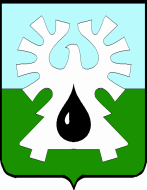 ГОРОДCКОЙ ОКРУГ УРАЙХАНТЫ-МАНСИЙСКИЙ АВТОНОМНОГО ОКРУГА-ЮГРЫДУМА ГОРОДА УРАЙ     РЕШЕНИЕот 16 апреля 2021 года                                                                                 № 24О перечнях должностей муниципальной службы в Думе города Урай и Контрольно-счётной палате города Урай, при назначении на которые граждане и при замещении которых муниципальные служащие обязаны представлять сведения о своих доходах, об имуществе и обязательствах имущественного характера, а также сведения о доходах, об имуществе и обязательствах имущественного характера своих супруги (супруга) и несовершеннолетних детейВ соответствии со статьей 15 Федерального закона от 02.03.2007 № 25-ФЗ «О муниципальной службе в Российской Федерации», с пунктом 1.2 части 1 статьи 8 Федерального закона от 25.12.2008 № 273-ФЗ «О противодействии коррупции», пунктом 3 Указа Президента Российской Федерации от 18.05.2009 № 557 «Об утверждении перечня должностей федеральной государственной службы, при замещении которых федеральные государственные служащие обязаны представлять сведения о своих доходах, об имуществе и обязательствах имущественного характера, а также сведения о доходах, об имуществе и обязательствах имущественного характера своих супруги (супруга) и несовершеннолетних детей», со статьёй 13.2 Закона Ханты-Мансийского автономного округа - Югры от 20.07.2007  № 113-оз «Об отдельных вопросах муниципальной службы в Ханты-Мансийском автономном округе – Югре», Дума города Урай, решила:1. Установить перечень должностей муниципальной службы в Думе города Урай, при назначении на которые граждане и при замещении которых муниципальные служащие обязаны представлять сведения о своих доходах, об имуществе и обязательствах имущественного характера, а также сведения о доходах, об имуществе и обязательствах имущественного характера своих супруги (супруга) и несовершеннолетних детей, согласно приложению 1. 2. Установить перечень должностей муниципальной службы в Контрольно-счётной палате города Урай, при назначении на которые граждане и при замещении которых муниципальные служащие обязаны представлять сведения о своих доходах, об имуществе и обязательствах имущественного характера, а также сведения о доходах, об имуществе и обязательствах имущественного характера своих супруги (супруга) и несовершеннолетних детей, согласно приложению 2. 2. Опубликовать настоящее решение в газете «Знамя». Перечень должностей муниципальной службы в Думе города Урай, при назначении на которые граждане и при замещении которых муниципальные служащие обязаны представлять сведения о своих доходах, об имуществе и обязательствах имущественного характера, а также сведения о доходах, об имуществе и обязательствах имущественного характера своих супруги (супруга) и несовершеннолетних детей1. Должность муниципальной службы высшей группы, учреждаемая для выполнения функции «руководитель»:руководитель аппарата.2. Должность муниципальной службы главной группы, учреждаемая длявыполнения функции «помощник (советник)»:пресс-секретарь председателя представительного органа муниципального образования (должность муниципальной службы, учреждаемая для непосредственного обеспечения исполнения полномочий председателя представительного органа муниципального образования).3. Должность муниципальной службы ведущей группы, учреждаемая  для выполнения функций «специалист», «обеспечивающий специалист»:специалист-эксперт.Перечень должностей муниципальной службы в Контрольно-счетной палате города Урай, при назначении на которые граждане и при замещении которых муниципальные служащие обязаны представлять сведения о своих доходах, об имуществе и обязательствах имущественного характера, а также сведения о доходах, об имуществе и обязательствах имущественного характера своих супруги (супруга) и несовершеннолетних детей1. Должность муниципальной службы высшей группы, учреждаемая для выполнения функции «руководитель»:председатель контрольно-счетного органа муниципального образования, созданного представительным органом муниципального образования.2. Должности муниципальной службы главной группы, учреждаемые для: 1) выполнения функции «руководитель»:заместитель председателя контрольно-счетного органа,аудитор;2) выполнения функции «специалист»:инспектор.Председатель Думы города УрайИсполняющий обязанностиглавы города Урай_______________Г.П. Александрова ________________ В.В. Гамузов22 апреля 2021 г. Приложение 1к решению Думы города Урай  от 16 апреля 2021 года № 24Приложение 2к решению Думы города Урай  от 16 апреля 2021 года № 24